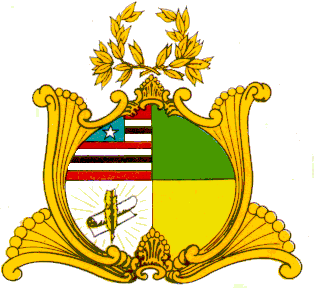 ASSEMBLEIA LEGISLATIVA DO ESTADO DO MARANHÃOGabinete do Deputado César PiresAvenida Jerônimo de Albuquerque, s/n, Sítio do Rangedor – CohafumaSão Luís - MA – 65.071-750 - Tel. 3269-3230 / 3269-3437 e-mail: cesarpires@al.ma.gov.brMOÇÃO Nº          /2017Senhor Presidente, Nos termos do que dispõe o Art.148 do Regimento Interno, solicitamos o envio de Moção de Pesar, pelo falecimento do funcionário desta casa, lotado em nosso gabinete, Sr. Alberto pereira Abreu ( Mestre Capoeirista Euzamor ), pelo seu falecimento no dia 18/07/2017. Quero externar nossos sentimentos, e nossa solidariedade à família e aos amigos do mestre Euzamor.Neste momento de dor este poder legislativo, expressa sua imensa gratidão ao ex-funcionario desejando que descase em paz, ao lado do nosso bom Deus. Transmita-se o teor desta à família enlutada, por intermédio da esposa, filhos e amigos. Assembleia Legislativa do Estado do Maranhão, em 19 de Julho de 2017.César PiresDeputado Estadual – PEN                                   “Incluindo o Maranhão pelo conhecimento”. 